AbschlussarbeitEntwicklung eines Verfahrens zur Erkennung vonCorner-Cases in Verbrauchs- und ReichweitenprognosenFahrzeuge mit elektrifiziertem Antrieb können die Fragen der Zukunft nach mehr Umwelt-schutz, weniger Lärm- und Schadstoffemissionen gerade in großen Städten beantworten. Allerdings stellen sich dabei auch neue Herausforderungen. Für Kunden besonders problematisch ist die sogenannte „Reichweitenangst“, d.h. die Sorge, mit leerem Energie-speicher liegen zu bleiben. Für die Entwicklung und Absicherung eines genauen Verbrauchs- und Reichweitenprognosemodells, ist die Kenntnisse über Ausnahmefälle (e. Corner-Cases) von großer Bedeutung. Vor diesem Hintergrund soll ein Verfahren zur Erkennung von Corner-Cases und Anomalien im Verbrauch und Reichweite entwickelt werden.Die Arbeit gliedert sich in folgende Teilaufgaben:Literaturrecherche zur Thematik (Corner- und Edge-Cases, maschinelles Lernen, Anomaliedetektion, Fahrzeugkommunikation)Analyse und Vergleich verschiedener Methoden zur Erkennung von Corner-Cases.Prototypische Umsetzung einer ausgewählten Methode.Erarbeitung von Maßnahmen zum frühzeitigen Abfangen von Corner-Cases.Validierung der Ergebnisse anhand von Versuchsfahrten.Voraussetzungen:Studiengang Elektrotechnik, Maschinenbau, Informatik oder vergleichbarProgrammierkenntnisseGrundlagen in Messdatenverarbeitung, Algorithmik und ZeitreihenanalyseSehr gute EnglischkenntnisseSelbstständige, strukturierte Arbeitsweise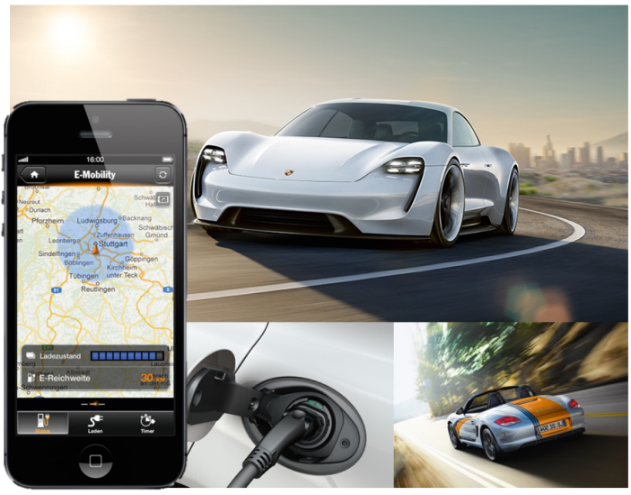 Beginn: ab sofortEinsatzort: Porsche AG, WeissachBei Interesse senden Sie mir bitte Ihre Bewerbungsunterlagen per Mail.Ansprechpartner:Adam Thor Thorgeirsson, M. Sc.Tel. 0711 911 80114Adam_Thor.Thorgeirsson1@porsche.de